DIN 439-2 (EN ISO 4035)с крупным шагом резьбы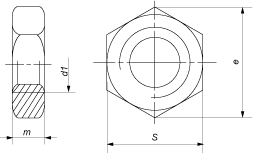 DIN 439-2 (EN ISO 8675)с мелким шагом резьбыВсе параметры в таблице указаны в мм.Параметры гайкиПараметры гайкиНоминальный диаметр резьбы dНоминальный диаметр резьбы dНоминальный диаметр резьбы dНоминальный диаметр резьбы dНоминальный диаметр резьбы dНоминальный диаметр резьбы dНоминальный диаметр резьбы dНоминальный диаметр резьбы dНоминальный диаметр резьбы dНоминальный диаметр резьбы dНоминальный диаметр резьбы dНоминальный диаметр резьбы dНоминальный диаметр резьбы dНоминальный диаметр резьбы dНоминальный диаметр резьбы dПараметры гайкиПараметры гайкиМ1,6М2М2,5М3М3,5М4М5M6M8M10M12M14M16М18М20Шаг резьбы, PШаг резьбы, P0,350,40,450,50,60,70,811,251,51,75222,52,5Высота, mмакс11,21,61,822,22,73,245678910Высота, mмин0,750,951,351,551,751,952,452,93,74,75,76,427,428,429,1Диаметр описанной окружности e, не менееДиаметр описанной окружности e, не менее3,414,325,456,016,587,668,7911,0514,3817,7720,0323,3626,7529,5632,95Размер под ключ, SDIN 439-23,2455,56781013171922242730Размер под ключ, SEN ISO 40353,2455,56781013161821242730Параметры гайкиПараметры гайкиНоминальный диаметр резьбы dНоминальный диаметр резьбы dНоминальный диаметр резьбы dНоминальный диаметр резьбы dНоминальный диаметр резьбы dНоминальный диаметр резьбы dНоминальный диаметр резьбы dНоминальный диаметр резьбы dНоминальный диаметр резьбы dНоминальный диаметр резьбы dНоминальный диаметр резьбы dНоминальный диаметр резьбы dНоминальный диаметр резьбы dНоминальный диаметр резьбы dПараметры гайкиПараметры гайкиМ22М24М27М30M33M36M39М42М45М48М52М56М60М64Шаг резьбы, PШаг резьбы, P2,5333,53,5444,54,555,55,56Высота, mмакс111213,51516,51819,52122,52426283032Высота, mмин9,910,912,413,915,416,918,219,721,222,724,726,728,730,4Диаметр описанной окружности e, не менееДиаметр описанной окружности e, не менее37,2939,5545,250,8555,3760,7966,4471,376,9582,688,2593,5699,21104,86Размер под ключ, SDIN 439-23236414650556065707580859095Размер под ключ, SEN ISO 40353436414650556065707580859095Параметры гайкиПараметры гайкиНоминальный диаметр резьбы dНоминальный диаметр резьбы dНоминальный диаметр резьбы dНоминальный диаметр резьбы dНоминальный диаметр резьбы dНоминальный диаметр резьбы dНоминальный диаметр резьбы dНоминальный диаметр резьбы dНоминальный диаметр резьбы dНоминальный диаметр резьбы dНоминальный диаметр резьбы dНоминальный диаметр резьбы dПараметры гайкиПараметры гайкиM8M10M12M14M16М18М20М22М24М27М30М30Шаг резьбы, P1 вариант111,51,51,51,51,51,52222Шаг резьбы, P2 вариант11,251,251,51,51,521,52222Высота, mмакс45678910111213,51515Высота, mмин3,74,75,76,427,428,429,19,910,912,413,913,9Диаметр описанной окружности e, не менееДиаметр описанной окружности e, не менее14,3817,7720,0323,3626,7529,5632,9537,2939,5545,250,8550,85Размер под ключ, SDIN 439-2131719222427303236414646Размер под ключ, SEN ISO 8675131618212427303436414646Параметры гайкиПараметры гайкиНоминальный диаметр резьбы dНоминальный диаметр резьбы dНоминальный диаметр резьбы dНоминальный диаметр резьбы dНоминальный диаметр резьбы dНоминальный диаметр резьбы dНоминальный диаметр резьбы dНоминальный диаметр резьбы dНоминальный диаметр резьбы dНоминальный диаметр резьбы dНоминальный диаметр резьбы dM33M36M39М42М45М48М52М56М60М64M33M36M39М42М45М48М52М56М60М64M33M36M39М42М45М48М52М56М60М64Шаг резьбы, P1 вариант2333334444Шаг резьбы, P2 вариант2333334444Высота, mмакс16,51819,52122,52426283032Высота, mмин15,416,918,219,721,222,724,726,728,730,4Диаметр описанной окружности e, не менееДиаметр описанной окружности e, не менее55,3760,7966,4471,376,9582,688,2593,5699,21104,86Размер под ключ, SDIN 439-250556065707580859095Размер под ключ, SEN ISO 867550556065707580859095